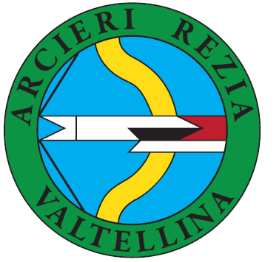 ARCIERI REZIA VALTELLINA 04/080________________________________________________________________________Gli iscritti sono tenuti al rigoroso rispetto delle sotto elencate normative.In violazione di tali disposizioni, potranno essere presi provvedimenti disciplinari dal Consiglio Direttivo della società. I campi da tiro di Tirano e Ponchiera sono stati omologati dalla Commissione di verifica della FITARCO in data 25.11. 2011I Soci si assumono ogni responsabilità per danni o incidenti causati a persone o cose impegnandosi ad usare tutte le cautele atte a salvaguardare la propria ed altrui incolumità, sollevando l'Associazione da ogni responsabilità.Regolamento Campi di TiroArt. 1 Il campo di tiro è a disposizione della società e quindi dei soli Soci Ordinari; ogni Socio dovrà tenere un comportamento corretto secondo le seguenti norme:• Ogni arciere dovrà scoccare le frecce solo dalla linea di tiro e secondo l’orientamento del campo;• È vietato scoccare frecce al di fuori delle pedane di tiro tranne che dall'altana, o da punti se non predisposti con il posizionamento delle sagome 3D o da paglioni battifreccia posizionati "ad hoc".• Al termine della "volee" gli arcieri andranno assieme a recuperare le proprie frecce. I tempi di tiro e di recupero/ricerca delle frecce fuori paglione/sagoma, dovranno seguire un criterio di equità e buonsenso. In nessun caso un arciere recupererà le proprie frecce dal paglione o sagoma 3D se altri arcieri stanno svolgendo azioni di tiro o viceversa;• Le frecce fuori bersaglio dovranno essere recuperate in tempi brevi per non ostacolare l’allenamento degli altri arcieri.• È fatto divieto di tendere l’arco dall’alto, abbassandolo poi per prendere la mira e scoccare la freccia.• È assolutamente vietato, se non espressamente autorizzati, ad arcieri o persone non facenti parte della società, di utilizzare le attrezzature sportive appartenenti all'Associazione sui campi di Tirano, Ponchiera e Triangia, se non durante le manifestazioni sportive organizzate dall’ A.S.D. Arcieri Rezia Valtellina.• Persone estranee alla A.S.D. Arcieri Rezia Valtellina, sono autorizzate ad eseguire una prova di tiro (non ripetibile), con istruttore della società, solo se espressamente autorizzate di volta in volta, da almeno un membro del Consiglio Direttivo.• Tutti i nuovi iscritti all’associazione hanno l’obbligo di effettuare un corso teorico/pratico di tiro, tenuto da un Istruttore Federale qualificato in regola con l’iscrizione all’albo nazionale. Se provenienti invece da altra società, un istruttore della A.S.D. Arcieri Rezia Valtellina verificherà le conoscenze sulle norme di sicurezza e le capacità tecniche sportive inerenti la propria e l’altrui sicurezza.Art. 2 È assolutamente vietato ai minori praticare da soli l’attività di tiro. Gli under 18 dovranno essere sempre accompagnati sul campo da un adulto e seguiti da un istruttore della società o da un socio maggiorenne, che se ne assuma la responsabilità verificando il rispetto delle norme di sicurezza.Art. 3 All’interno della società trovano spazio quasi tutte le tecniche e le tipologie di arco (fatto salvo la balestra e l’uso di frecce munite di punte/lame da caccia), purché la pratica di tiro rispecchi sempre le necessarie norme di sicurezza.Art. 4 Non sono ammessi da parte dei soci dell'associazione, durante la permanenza sui campi di Tirano, Ponchiera e Triangia, comportamenti lesivi del buon nome della società.Art. 5 I soci sono tenuti a garantire il buono stato di conservazione delle attrezzature sportive e sociali, gestendo con cura e buon senso i materiali, le sagome e ogni struttura. Eventuali guasti rotture etc. vanno segnalati (se non immediatamente riparabili), ai membri del Consiglio Direttivo o al responsabile della struttura. Le attrezzature predisposte sui campi sono le uniche utilizzabili ai fini dell’allenamento. Gli utenti del campo sono tenuti a curare la conservazione dei bersagli e le segnalazioni poste sul luogo, sostituendo ogni qualvolta le targhe rovinate;Art. 6 I soci sono tenuti a mantenere la massima pulizia dei campi di tiro della società, specie al termine dell’utilizzo. E’ vietato utilizzare gli spazi societari per stivare oggetti personali, se non espressamente autorizzati. L’eventuale introduzione di materiali per uso comune, deve essere approvata dal Consiglio Direttivo dell’A.S.D. Arcieri Rezia Valtellina. Allo scopo di mantenere i campi utilizzabili per gli scopi societari si raccomanda, la pulizia ed il riordino di tutte le attrezzature di proprietà della compagnia. L’ultima persona che lascia il campo da tiro, deve assolutamente accertarsi che la baracca sia chiusa e non vi sia materiale societario dimenticato sul campo. I soci che conducano animali da compagnia all’interno dei campi (sempre ben accetti), sono tenuti a mantenere l’animale disciplinato e sotto controllo nonché pulire i luoghi ove l’animale abbia eventualmente sporcato, per non arrecare disturbo agli altri soci presenti.Art. 7 E’ consentito l’utilizzo del campo di Ponchiera, per scopi diversi dalla pratica della disciplina arcieristica, come ritrovi o riunioni conviviali tra gli appartenenti, previa autorizzazione del Consiglio Direttivo.Art. 8 La società organizza corsi di tiro con l’arco e delega i suoi istruttori a svolgere tale compito in accordo con le seguenti disposizioni:• Gli istruttori societari sono tenuti a presentare ai corsisti tutte le tipologie di tiro presenti all’interno della società in modo imparziale senza influenzare i gusti e le aspirazioni dei principianti;• I corsi di tiro si svolgono presso i campi della società;• Tutto il materiale necessario per i corsi verrà fornito dall’ A.S.D. Arcieri Rezia Valtellina;• Chiunque intenda frequentare il corso di tiro è tenuto a versare la quota stabilita di anno in anno dal Consiglio Direttivo dell’associazione;• In nessun caso le attrezzature societarie andranno lasciate in consegna al corsista, al termine della lezione, sarà dovere dell’istruttore riporre tutto il materiale in ordine, negli appositi spazi all'interno della baracca. Eventuali danni riportati all’attrezzatura dovranno essere riparati o segnalati al Consiglio Direttivo per poter ripristinare l’integrità del materiale.Art. 9 Tutti i Soci Ordinari, non coperti da provvedimenti disciplinari, hanno diritto ad avere le chiavi di accesso ai campi.• Per i soci minorenni le chiavi saranno consegnate ad un genitore, il quale si assumerà la responsabilità della gestione e del corretto utilizzo da parte del figlio/a degli impianti sportivi della società, nonché del rispetto delle norme di sicurezza nelle attività di tiro riportate nello Statuto e nel Regolamento Interno dell’A.S.D. Arcieri Rezia Valtellina;• I Soci che non hanno ancora terminato il corso di tiro non hanno diritto a ricevere le chiavi dei campi fino al termine dello stesso;• Qualora il Socio dovesse decidere di recedere dall’associazione, volontariamente od in seguito a provvedimento disciplinare, è tenuto a riconsegnare le chiavi dei campi.Art.10 Eventuali infrazioni allo Statuto, al Regolamento Interno e al presente Regolamento dei Campi di Tiro, saranno sanzionate con provvedimenti disciplinari, tramite delibera del Consiglio Direttivo.Art.11 I soci che non hanno versato la propria quota associativa di riaffiliazione, potranno accedere ai campi di allenamento fino al 31 dicembre dell'anno in corso.Il Consiglio DirettivoA.S.D. Arcieri Rezia Valtellinawww.arcierireziavaltellina.it – e-mail: info@arcierireziavaltellina.it - 04080@pec.fitarco.it